附件9：2019年暑期社会实践系统操作指南1.立项申请1.1登录通过网址http://iac.aufe.edu.cn，输入学号/教职工号和智慧校园密码登录，默认密码为身份证号后6位。1.2 点击导航栏社会实践，进入社会实践系统主页，点击左侧按钮进入寒暑假社会实践系统。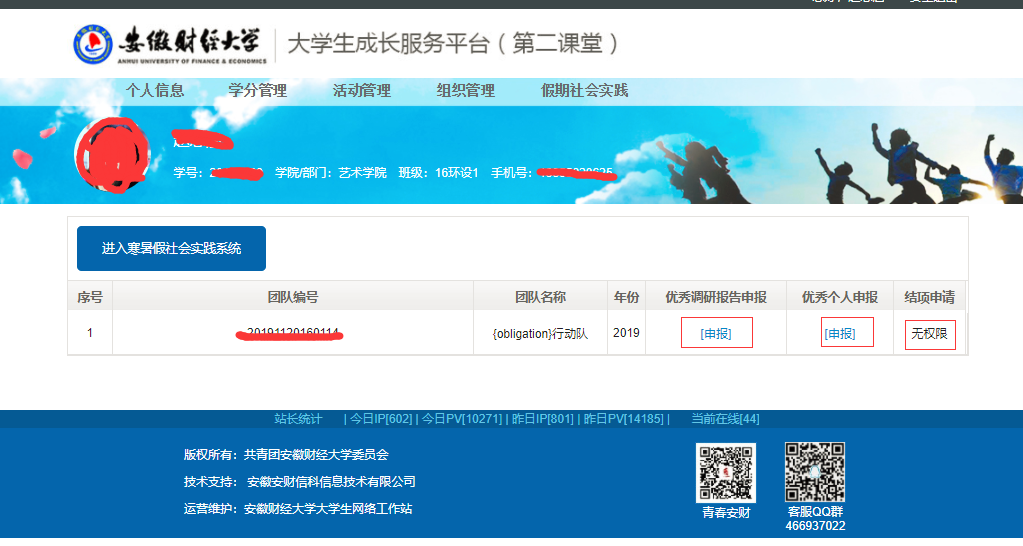 1.3 学生报名1.3.1 队长报名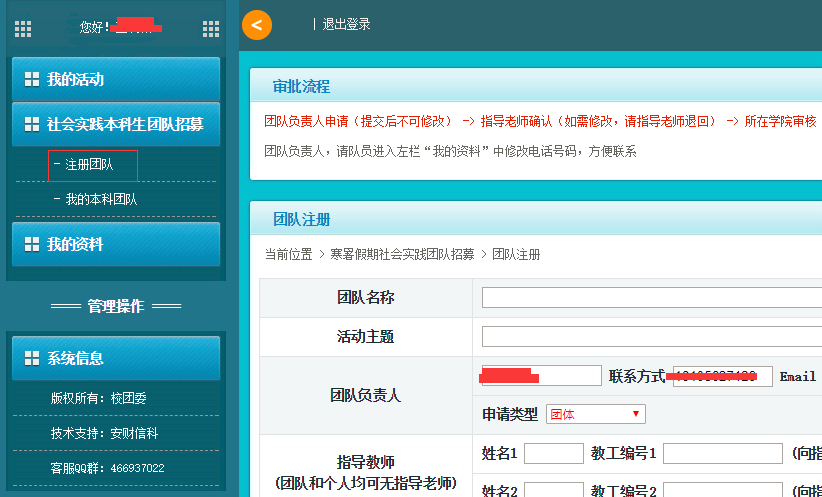 本次报名采取队长报名制，队员无需登录报名，队长报名时需收集所在队员的信息，包括学号、姓名、联系电话等信息，由队长一次性填报并提交学院审核，一旦审核后，将无法修改信息。队员人数（含队长）需在8-15人之间，不足或超出均不可提交审核。注意：每个同学至多可主持1个团队，至多可参加2个团队（含主持）。1.3.2 团队类型请认真选择团队类型，分别为一般团队、院重点、校重点和专项团队。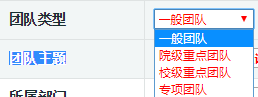 1.3.3 团队主题根据文件的主题选择，专项团队请务必选择标注有“专项团队”字样的主题，选择其他主题将做无效处理。1.3.4 选择所属学院根据团队实际情况选择学院，属于校团委直属团队的，请选择团委（直属团队）。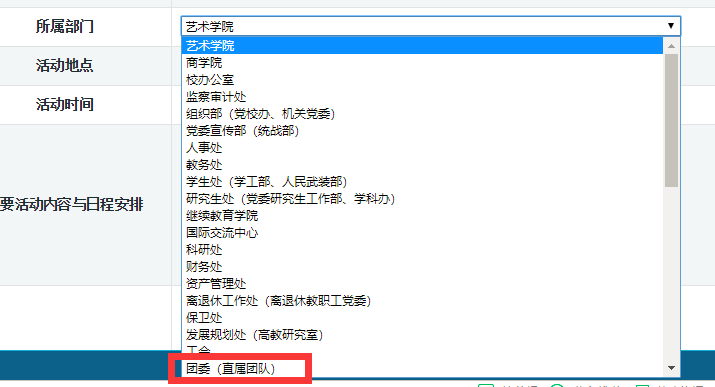 1.3.5 关于指导老师如果团队有指导老师，需填写指导老师信息，团队提交后，需指导老师审核过，再进入学院审核。如果团队没有指导老师，则无需填写指导老师信息。1.4 指导老师审核指导老师按照上面的步骤进入系统，点击我指导的学生团队，即可查看到学生团队信息，点击右侧按钮进入，即可进行审核。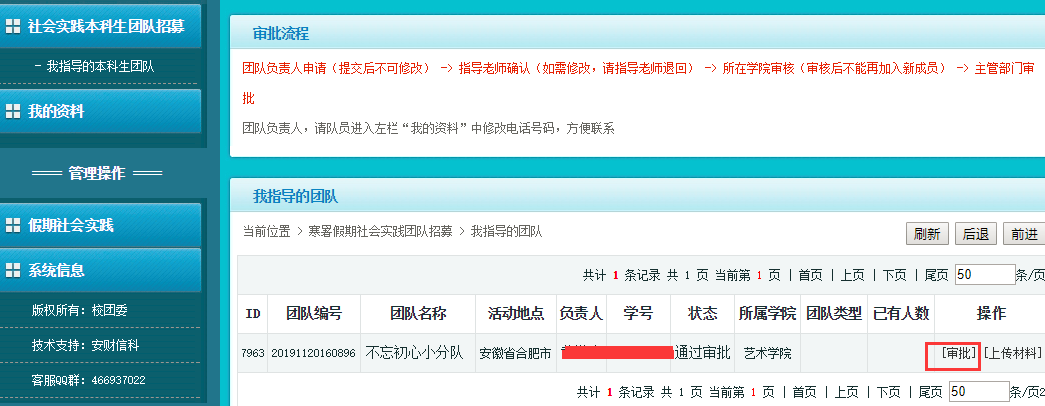 2 结项社会实践结项、优秀评比全部实现线上审批，所有团队均需要在规定时间内在线上申请结项，通过结项审核的系统将自动发放学分，否则不予发放学分，系统无法进行补录，请各位同学务必及时在系统关闭前申请结项。2.1 学生操作（1）团队的由团队负责人申请结项，结项需提交相关佐证材料，如实践报告、实践照片等。其他团队成员无需申请结项。（2）优秀奖项申报按照系统显示的界面，选择对应的申请类别进行申报，上传各类材料。可同时申请，也可单独申请其中一项。操作界面如下图：2.2 指导老师申请工作量指导老师需在后台上传指导的相关佐证材料以及实践照片等证明，学院初审，校团委进行最终审核。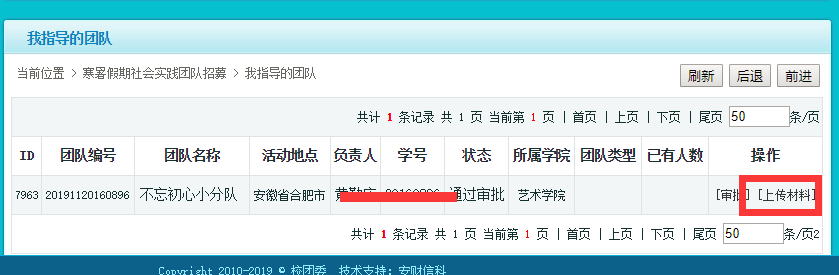 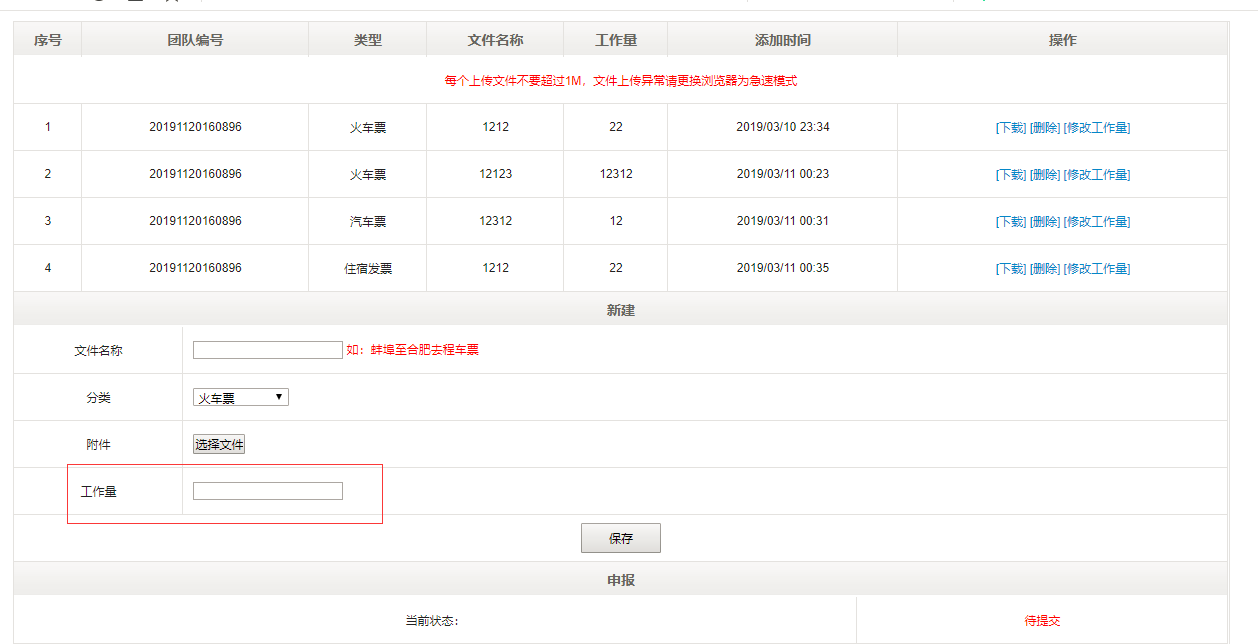 教师指导佐证材料和工作量上传2.3学院团委老师审批学院团委老师，需在“爱安财”-“后台管理”-“审批相关”里的，对假期社会实践相关申请进行审批。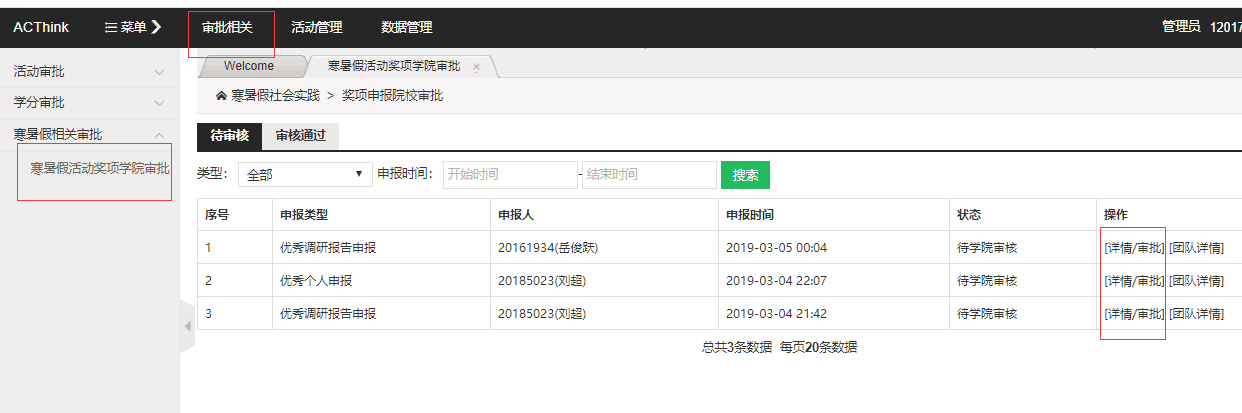 